27.06.2017.	Nr. 01-08/2983Valsts kancelejaiPar Ministru kabineta protollēmuma “Par Ministru kabineta 2015. gada 18. augusta sēdes protokollēmuma (prot. Nr. 40 39.§) “Atbildes projekts Saeimas Sociālo un darba lietu komisijai (par nepietiekamu vietu skaitu medicīnas rezidentūras programmā)” 2. punktā dotā uzdevuma  atzīšanu par aktualitāti zaudējušu” projektu (Nr. 2015-UZD-2355)Pamatojoties uz Ministru kabineta 2009. gada 7. aprīļa noteikumu Nr. 300 "Ministru kabineta kārtības rullis" 164.4.apakšpunktu, iesniedzu izskatīšanai Ministru kabineta sēdē Ministru kabineta prokollēmuma “Par Ministru kabineta 2015. gada 18. augusta sēdes protokollēmuma (prot. Nr. 40 39.§) “Atbildes projekts Saeimas Sociālo un darba lietu komisijai (par nepietiekamu vietu skaitu medicīnas rezidentūru programmā)” 2. punktā dotā uzdevuma atzīšanu par aktualitāti zaudējušu” projektu (turpmāk – Projekts).Pielikumā:	1. Ministru kabineta protokollēmuma projekts uz 1 lpp. (datne: VMprot_220617_UZD_2355);2. Veselības ministrijas 2017. gada 12. aprīļa vēstule  Nr. 01-12.1/1728 uz 4 lpp (datne: VMvest_UZD_752);3. Ministru prezidenta 2017. gada 17. maija rezolūcija Nr. 18/TA-451/4293 uz 1 lpp. (datne: MPrez_VK_150517).Veselības ministre       	      (paraksts*)                           		Anda ČakšaRoga 67876093dace.roga@vm.gov.lv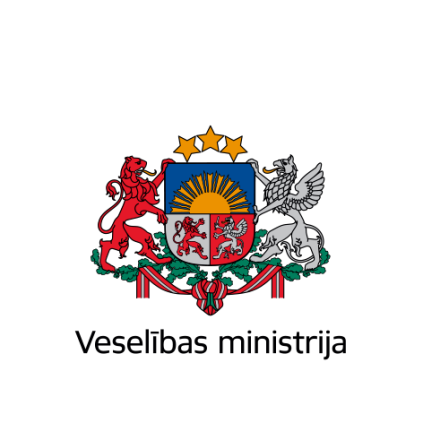 Brīvības iela 72, Rīga, LV-1011, tālr. 67876000, fakss 67876002, e-pasts vm@vm.gov.lv, www.vm.gov.lvBrīvības iela 72, Rīga, LV-1011, tālr. 67876000, fakss 67876002, e-pasts vm@vm.gov.lv, www.vm.gov.lvBrīvības iela 72, Rīga, LV-1011, tālr. 67876000, fakss 67876002, e-pasts vm@vm.gov.lv, www.vm.gov.lvRīgāRīgāRīgāIesniegšanas pamatojumsMinistru prezidenta 2017. gada 8. jūnija rezolūcija Nr.12/2015-UZD-2355Valsts sekretāru sanāksmes datums un numursNavInformācija par saskaņojumiemNavZiņas par saskaņojumu ar Eiropas Savienības institūcijāmNavPolitikas jomaVeselības politikaAtbildīgā amatpersonaVeselības ministrijas Stratēģiskās plānošanas nodaļas vecākā eksperte Dace RogaUzaicināmās personasNavProjekta ierobežotas pieejamības statussNavCita informācijaAtbilstoši Ministru kabineta 2015. gada 18. augusta sēdes protokola Nr. 40 39.§ 2. punktā dotajam uzdevumam Veselības ministrija izstrādāja informatīvo ziņojumu "Par izglītības attīstību veselības jomā" (turpmāk – Informatīvais ziņojums). Informatīvais ziņojums precizēts atbilstoši Valsts kancelejas Juridiskā departamenta 2016. gada 29. marta atzinumam Nr.18/TA-451 (uzdevums Nr.2016-UZD-752).Informatīvais ziņojums tika izsludināts Valsts sekretāru 2016.gada 30.jūnija sanāksmē (prot. Nr.25, 26.§, VSS-621). Tajā tiek apskatīti veselības jomas izglītības līmeņi un attiecīgo izglītības programmu realizējošās iestādes, kā arī kvalifikācijas iegūšanas process kontekstā ar nepieciešamajiem risinājumiem izglītības procesa kvalitātes un nepārtrauktības pilnveidošanā. Informatīvā ziņojuma noslēguma daļā ir norādītas četras problēmas un to risinājuma priekšlikumi. Ņemot vērā to, ka ir veikti konkrēti pasākumi Informatīvajā ziņojumā iezīmēto problēmu atrisināšanai (Veselības ministrijas 2017. gada 12. aprīļa vēstule  Nr. 01-12.1/1728), Veselības ministrija lūdza atsaukt Valsts sekretāru 2016. gada 30. jūnija sanāksmē izsludināto Informatīvo ziņojumu un izbeigt Valsts kancelejas kontroles uzdevuma Nr.2016-UZD-752 kontroli.Saskaņā ar Ministru prezidenta 2017. gada 17. maija rezolūciju  Nr. 18/TA-451/4293 ir izbeigta uzdevuma Nr. 2016-UZD-752 izpildes kontrole.Ņemot vērā iepriekš minēto Ministru kabineta 2015. gada 18. augusta sēdes protokola Nr. 40 39.§ 2. punktā dotā uzdevums (Nr. 2015-UZD-2355) ir zaudējis aktualitāti. 